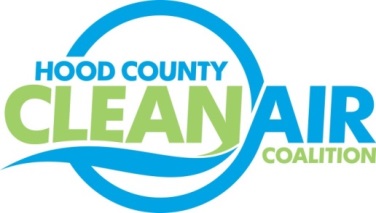 Meeting: Tuesday, March 3, 2015American Town Hall 220 N. Travis Street, Granbury, Texas 760488:30-9:30 a.m.AgendaCall Meeting to OrderEPA Updates – Carrie Paige, EPARegional Updates – Chris Klaus, NCTCOGEPA Proposal to Reclassify the DFW Area from Serious to Severe NonattainmentRTC Comments on the Dallas-Fort Worth State Implementation Plan Revision NCTCOG Comments to EPA Regarding Proposed Rule for Ozone; Executive Board Item 15Texas Transportation Commission’s Minute Order Authorizing Speed Limit Changes Air Quality Funding Opportunities for Vehicles Property Assessed Clean Energy Meeting for City Managers: March 6, NCTCOG OfficesClean Cities Annual Report – due date March 12 (for fleets)DFWCC Meeting – Propane Subcommittee: March 31, NCTCOG OfficesLocal Updates – Michelle McKenzieReview of February Meeting Summary Comment for EPADecals to Support Partnering EntitiesCoalition IncorporationStatus     Amendment to Charter to Remove Lake Granbury Area EDC as Coordinator for Coalition Activities                                                       ReportsRegional Ozone Advance Conference Call EPA Webinar on TransportRider 8 Review of ProjectsMonthly Budget Review for JanuaryStatus of Projectsiii.)  Proposed Tasks for FY 16/17 5.)  DiscussionAdjourn 